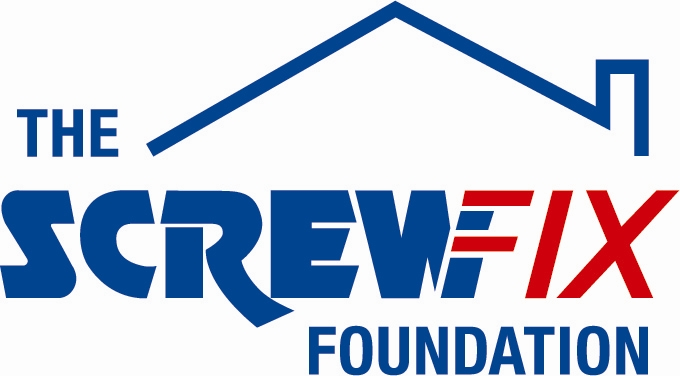 17th December 2018STOCKPORT CP SOCIETY GETS A HELPING HAND FROM THE SCREWFIX FOUNDATIONStockport CP Society, is celebrating after being awarded £5,000 worth of funding from The Screwfix Foundation, a charity which supports projects to fix, repair, maintain and improve properties and facilities for those in need. Becky Shorrock, Fundraising manager at Stockport CP comments: “We are very grateful to The Screwfix Foundation for donating these much-needed funds to support our charity. Stockport Cerebral Palsy Society provide support for children, young people and adults with complex physical and learning disabilities within the Greater Manchester area. We offer support in the community, at our residential home, day centre and also run leisure groups along with a disability cycling club. We are a small local, independent charity who depends on support from schemes like the Screwfix Foundation. The work that has now been completed was installation of the external facia boards which was much needed, and this sort of support is invaluable to a charity like us. We’d like to thank everyone who was involved in the fundraising.”Paul Williamson, Store Manager of the Screwfix store in Stockport -Higher Hillgate branch, comments: “We’re really pleased that one of our local charities has been awarded funding by The Screwfix Foundation. Staff from across the business have held a variety of fundraising events to raise vital funds for The Screwfix Foundation, so it’s fantastic to see the money we have raised being invested back into such a worthwhile community project.” The Screwfix Foundation, which launched in April 2013 donates much needed funding to help a variety of local projects throughout the UK, from repairing buildings and improving community facilities, to improving the homes of people living with sickness or disability.It also works closely with two national charity partners, Barnardo’s children’s charity and Macmillan Cancer Support, as well as supporting smaller, local registered charities like Stockport CP Society.Relevant projects from across Stockport are invited to apply online for a share of the funding at screwfixfoundation.com.For more information about The Screwfix Foundation, visit screwfixfoundation.com.Pictured are Paul Williamson, Screwfix Store Manager and Fundraising Manager Becky Shorrock with site manager Julia and two of the CP Stockport service users. -ENDS-Note to editorsAbout The Screwfix Foundation:The Screwfix Foundation is a charity set up by Screwfix in April 2013. We have a clear purpose of raising funds to support projects that will fix, repair, maintain and improve properties and community facilities specifically for those in need in the UK.The Screwfix Foundation raises funds throughout the year to support causes that will change people’s lives. Working with both national and local charities, The Screwfix Foundation donates much needed funding to help all sorts of projects, from repairing buildings and improving community facilities, to improving the homes of people living with sickness or disability.PRESS information: For more information, please contact:The Screwfix Foundation, E: Foundation@screwfix.com